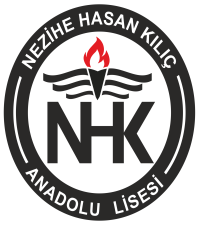 BULAŞ BAZLI ÖNLEMLER (BBÖ) PLANI20201.GİRİŞEğitim Kurumlarımızın daha sağlıklı ve güvenli olması için yapılacak çalışmalara esas olarak hazırlanan ‘’Eğitim Kurumlarında Hijyen Şartlarının Geliştirilmesi ve Enfeksiyonu Önleme Kılavuzu ‘’ Okulumuza bu konuda bir rehber olmuş ve kılavuzda belirtilen esaslara göre Müdürlüğümüz çalışmalarına başlamıştır.2.AMAÇ          Bu plan, Müdürlüğümüz tüm birimlerinde salgın dönemlerinde (Covıd-19 vb.) Standart Enfeksiyon Kontrol Önlemlerinin (SEKÖ), bulaşıcı bir ajanın çapraz bulaşmasını önlemek için tek başına yetersiz olduğunda uygulanacak kontrol hiyerarşisini planlamak, iç ve dış iletişim planları oluşturmak,olası vakaları erken tespit ederek izolasyonunu sağlamak,en kısa sürede sağlık kuruluşuna sevkini sağlamak ve Okulumuzun Hijyen, enfeksiyon önleme ve kontrolünün oluşturulması, uygulanması, sürekliliğinin sağlanmasını amaçlamaktadır.3.KAPSAM         Bulaş Bazlı Önlemler Planı, Müdürlüğümüzdeki tüm öğrencileri, çalışanları, taşeronları, hizmet sunucularını, tedarikçi firmaları, velileri, ziyaretçi olarak okul sınırları içerisinde bulunan herkesi; ayrıca bina, binaya bağlı eklentiler, okul bahçesi, okul servis araçları ile kullanılan makine, araç gereç ve malzemelerini kapsar4.DAYANAK            Bu plan, Millî Eğitim Bakanlığı ile Sanayi ve Teknoloji Bakanlığı arasında 27 Temmuz 2020 tarihinde imzalan "Eğitim Kurumlarında Hijyen Şartlarının Geliştirilmesi ve Enfeksiyonu Önleme İş Birliği Protokolü’’ kapsamında düzenlenen kılavuza göre hazırlanmıştır.5.TANIMLARAntiseptik: Antisepsi için kullanılan kimyasal maddeler.BBÖ: Bulaş Bazlı ÖnlemlerCOVID-19: 2019 yılında ortaya çıkan, solunum veya temas yoluyla, ağız, burun ve gözlerde vücuda girebilen, boğaz ağrısı, halsizlik, ateş, kuru öksürük, nefes alma zorluğu, karın ağrısı, ishal rahatsızlıklarına yol açarak, akciğer hastalığına neden olabilen ve tedavi edilmediğinde ağır akut solunum yolu yetersizliği sendromu gibi hastalıklara yol açabilecek düzeyde risk içeren bulaşıcı hastalık.Çalışan: Okul yöneticileri, öğretmenler, memurlar, OAB çalışanları, İŞKUR personeli vb.Dezenfeksiyon: Cansız cisimler üzerinde bulunan ve insanlarda hastalık yapan mikroorganizmaların çoğunlukla kimyasal yöntemler veya sıcaklık etkisi ile ortamdan uzaklaştırılmasıDezenfektan: Dezenfeksiyon işleminde kullanılan maddelerEl Hijyeni : Ellerin su ve sabunla yıkanması yada ellerin alkol bazlı  antiseptik ile ovalanması.Enfeksiyon :Organizmada hastalığa yol açan bir mikrobun yerel ya da genel olarak yayılması, bulaşma.Hijyen: Sağlığın korunması ve hastalıkların yayılmasını önlemeye yönelik uygulama ve şartlar Hizmet Sunucuları : Kantin çalışanları, yemekhane çalışanları, Okul servisi çalışanları, tedarikçiler vb. Kılavuz: Eğitim Kurumlarında Hijyen Şartlarının Geliştirilmesi ve Enfeksiyon Önleme Kontrol KılavuzuKKD: Kişisel koruyucu donanımKurum/ Kuruluş: Okul MüdürlüğüSalgın: Bir hastalığın ya da başka bir durumun birçok kimseye, hayvana ya da bitkiye birden bulaşmasıSağlık Kuruluşu : Hastane, klinik, poliklinik isimleri altında Sağlık Bakanlığının ilgili ruhsat ve kararları ile tanınmış farklı alanlarda sağlık hizmeti veren kamu, özel yada vakıf ticari kişilikleridir.SEKÖ: Standart enfeksiyon kontrol önlemleriZiyaretçi: Kurum dışından gelen okul idarecileri, öğretmenler, memurlar, hizmet sunucular, bakım onarımcılar, kantinciler, müfettişler, veliler, öğrenciler vb.5.BULAŞ BAZLI ÖNLEMLER PLANIStandart Enfeksiyon Kontrol Önlemleri (SEKÖ), bulaşıcı bir ajanın çapraz bulaşmasını önlemek için tek başına yetersiz olduğunda Bulaş Bazlı Önlemler (BBÖ) uygulanır. BBÖ, bilinen veya şüpheli bir enfeksiyöz etken ile enfekte olan bir hastaya hizmet sunumu sırasında gerekli olan ek enfeksiyon kontrol önlemleridir. BBÖ, bulaşıcı etken bulaş yolu ile kategorize edilir. Bu önlemler genel olarak hijyen ve sanitasyondan kaynaklı salgın hastalık şüphe edilmiş veya tanısı almış  kişilerle temas sırasında ve sonrasında yapılacak işlemlerdir.Bulaş Bazlı Önlemler ; a) Kişinin izole edilmesinin ve izole kalmasının sağlanmasıb) Kişiye müdahale dahil, kontamine materyallerle iş ve işlem yapılırken uygun KKD kullanılmasıc) Kontamine malzeme ve alanlar için uygun dezenfeksiyon işlemlerinin yapılması d) El hijyeni sağlanması	 e) Hastalık şüphesi veya tanısı almış kişinin bulunduğu ortamın havalandırılmasının ve en uygun şekilde temizlenmesinin sağlanması olarak sıralanır.5.1 SALGIN DÖNEMİNE ÖZGÜ KONTROL HİYERARŞİSİOkulumuzda salgın hastalık dönemlerindeBulaş Bazlı Önlemler aşağıdaki Kontrol Önlemleri Hiyerarşisi uygulanacaktır.5.1.1 Semptomları (Belirtileri) Olan Kişilerin Erken SaptanmasıÖğrenci, Personel, Hizmet sunucuları ve diğer ilgili kişiler hastalık ve semptomları hakkında bilgilendirilecek böylece semptomları olan kişiler o gün okula gelmeyecek ve en yakın sağlık kuruluşuna giderek muayene olacak ve okul yönetimini bilgilendirecektir.Sağlık kuruluşları tarafından hastalık tanısı konulan kişiler(öğrenci, personel, hizmet sunucusu vb.) Okul Müdürlüğünü işyerine gitmeden bilgilendirmelidir. Okul Müdürlüğü, raporların geçerlilik süresi ile ilgili Sağlık Bakanlığı’nın, Aile, Çalışma ve Sosyal Hizmetler Bakanlığı’nın ve diğer resmi makamların açıklamaları takip edilmelidir.Ayrıca Okul girişinde temassız ateş ölçümü yapılacak ve olası vaka artışının yaşanmaması yüksek ateşi olan kişiye tıbbi maske vb.   kişisel koruyucu donanımlar verilerek uygun bir alanda izole edilecektir. Ateşi yüksek olan kişi öğrenci ise öğrencinin velisine bilgi verilecek. Ayrıca ateşi yüksek olan kişiler için  Dış iletişim planına göre hareket edilerek en yakın sağlık kuruluşuna sevk edilecektir.5.1.2 Semptomları Olan Kişilerin Sağlık Otoritelerine Bildirilmesi ve RaporlanmasıHastalık belirtisi gösteren kişi/kişiler tespit edildiğinde İletişim planında yazılı numaralar ile iletişim kurularak sağlık otoritelerine bilgi verilecek ve ilgili/ilgililere ait kayıtlar raporlanacaktır.5.1.3 Semptomları Olan Kişilerin Erken İzolasyonuHastalık belirtisi gösteren kişi/kişiler Maske, eldiven ve varsa diğer kişisel koruyucu donanımlarını takarak İzolasyon odası/revir de izole edilecek.Sağlık ekibi gelene kadar izolasyon odasına/revire giriş çıkış yapılmayacak.Hastalık belirtisi gösteren kişinin tıbbi yardım beklerken lavaboya/banyoya gitmesi gerekiyorsa, mümkünse ayrı bir lavabo/banyo kullanımı sağlanmalıdır.Salgın hastalık semptomları olan bir kişi ile ilgilenirken, uygun ek KKD’ler (maske, göz koruması, eldiven ve önlük, elbise vb.) kullanılması sağlanacaktır.Müdahale sonrası KKD’lerin uygun şekilde (Örneğin COVID-19 için, ilk önce eldivenler ve elbisenin çıkarılması, el hijyeni yapılması, sonra göz korumasının çıkarılması, en son maskenin çıkarılması ve hemen sabun ve su veya alkol bazlı el antiseptiği ile ellerin temizlenmesi vb.) çıkarılması gerekmektedir.5.1.4 Semptomları Olan Kişilerin Sağlık Kuruluşuna Nakledilmesi/Naklinin SağlanmasıSağlık ekibi ambulans ile okul bahçesine gelecek ve izolasyon odasından/revirden şüpheli kişiyi alarak sağlık kuruluşuna nakledecektir.Sağlık Kuruluşu ve hastalık şüphesi gösteren kişi ile iletişim kurulacak. Doğrulanmış salgın ise (pozitif vaka) sağlık kuruluşunun direktiflerine göre hareket edilecek.İletişim planında yazılı üst birimlere haber verilecek.5.1.5 Semptomları Olan Kişilerin Sağlık Kuruluşuna Naklinden Sonra Okulda Alınacak TedbirlerSemptomları olan kişinin Sağlık Kuruluşuna naklinin ardından İzolasyon odasına/revire sorumlu temizlik personeli uygun Kişisel Koruyucu donanımlarla girecek ve bu alan 24 saat süreyle havalandırılacaktır. Havalandırma işlemi süresince bu alan boş kalacak kesinlikle giriş çıkışlara izin verilmeyecektir. Havalandırma işleminin ardından temizlik ve dezenfeksiyon işlemi yapılacaktır.Salgına yakalanan kişilerle aynı alanda çalışan diğer çalışanlar izole edilerek daha önceden belirlenen ve enfeksiyonun yayılmasını önleyecek nitelikte olan kapalı alanda bekletilmelidir.Sağlık Kuruluşundan gelecek hastalık tanısına göre bu kişilerde Sağlık Kuruluşuna nakledilecektir.Herhangi bir birimde hastalık tespit edilirse hasta olan kişiyle yakında bulunan kişilerin kontrolleri derhal yapılacak ayıca ilgili alan ve gerekli görülmesi halinde tüm okul Temizlik ve Dezenfeksiyon planı doğrultusunda derhal temizlenip dezenfekte edilecektir.İlgili sağlık kuruluşunca  hastalık tanısı konulan öğrenci/çalışanın  aynı alanda bulunanlarla, aynı servisi kullananların, hastalığın şüpheli olarak tespit edildiği ilk günden itibaren olacak şekilde 14 gün evlerinde izolasyonlarının sağlanması ve takibi  sağlanacaktır. Sağlık Bakanlığının belirlediği yönerge doğrultusunda  muayeneleri/testleri yaptırılacaktır.Salgın hastalık belirtileri olan kişinin vücut sıvılarıyla temas eden eldivenleri ve diğer tek kullanımlık eşyaları tıbbi atık olarak kabul edilerek Tıbbi Atıkların Kontrolü Yönetmeliği kapsamında bertaraf edilerek işlem yapılacaktır.5.1.6 Doğrulanmış Salgın Hastalıklı  Kişilerin İyileşmesini Takiben İzolasyon Sonrasında                      Kuruluşa Dönmesinin SağlanmasıHasta kişinin Sağlık Bakanlığınca takibi yapılacak ve iyileştikten sonra sağlık otoritelerince belirlenen süre (Covid-19 için en az 14 gün) izolasyon sonrasında Okula/Kuruluşa dönmesi sağlanacaktır.6.İÇ VE DIŞ İLETİŞİM PLANISalgın hastalık dönemlerinde kullanılmak üzere Müdürlüğümüzce aşağıdaki tablolarda belirtildiği üzere  iç ve dış iletişim bilgileri aşağıdaki tablolarda gösterilmiştir.7.SALGIN HASTALIK BELİRTİSİ VEYA TEMASLI KİŞİLER İÇİN UYGULANACAK İLETİŞİM PLANISalgın hastalık belirtisi veya temaslısı olan öğretmen, öğrenci ya da çalışanların yakınlarına, İletişim planlamasına uygun olarak bilgilendirme yapılması ve sağlık kuruluşuna yönlendirilmesi aşağıdaki şekilde olmalıdır.Okulumuzda salgın hastalıksemptomları olan öğrenci tespit edildiğinde;1-) İlgili öğrenci ise derhal sınıf  öğretmenine; ona ulaşamaz ise nöbetçi öğretmene bilgi verir. 2-) İlgili Öğretmen Salgın Acil Durum Sorumlusuna bilgi verir.3-) Salgın Acil DurumSorumlusu;a) Okul Müdürünü arar ve durumu bildirir.b) Öğrenci Velisini arar ve durumu bildirir.4-)Okul Müdürü;a)184 SABİM Hattını arar ve durumu bildirir,b) İlçe Milli Eğitim Müdürlüğünü arayarak bilgi verir.Personel veya diğer kişilerin salgın hastalık semptomları göstermesi halinde 2.madde de belirtilen Salgın Acil DurumSorumlusuna bildirilir ve aynı sıraya göre iletişim planı devam eder.Yukarıda bahsedilen basamaklara göre iletişim kurulurken semptom gösteren kişi/kişiler izolasyon odasına/revire alınır ve sağlık ekibi beklenir.Müdürlüğümüzde salgın hastalık belirtisi veya temaslısı olan öğretmen, öğrenci ya da çalışanların yakınlarına bilgilendirmede izlenecek yol aşağıdaki şemada gösterilmiştir.SALGIN HASTALIK SEMPTOMLARI  GÖSTEREN VEYA TEMASLI KİŞİ KİM?                       ÖĞRENCİ    PERSONEL VEYA DİĞER KİŞİLERİÇ İLETİŞİM BİLGİ TABLOSUİÇ İLETİŞİM BİLGİ TABLOSUİÇ İLETİŞİM BİLGİ TABLOSUİÇ İLETİŞİM BİLGİ TABLOSUİÇ İLETİŞİM BİLGİ TABLOSUSIRA NOADI SOYADIUnvanıACİL DURUM KONUSUTELEFON1Gökmen AŞÇIOkul MüdürüAcil Durum Koordinatörü053251149712Mustafa DEMİRKAYAMüdür YardımcısıSalgın Acil Durum Sorumlusu053120520743FUAT KESENMüdür Yardımcısı (2- varsa yazılacak)Salgın Acil Durum Sorumlusu053302238174Diğer Kişiler (Öğretmen,Çalışan, ziyaretçi hizmet sunucusu vb.)Diğer Kişiler (Öğretmen,Çalışan, ziyaretçi hizmet sunucusu vb.)Olası Vakalar Salgın Acil Durum Sorumlusuna Sözlü olarak bildirilecek.Olası Vakalar Salgın Acil Durum Sorumlusuna Sözlü olarak bildirilecek.5ÖğrencilerÖğrencilerOlası Vakalar Salgın Acil Durum Sorumlusuna Sözlü olarak bildirilecek.Olası Vakalar Salgın Acil Durum Sorumlusuna Sözlü olarak bildirilecek.SIRA NOACİL DURUM KONUSUTELEFON1ALO SABİM (Sağlık Bakanlığı İletişim Merkezi )1842AMBULANS1123Büyükçekmece Devlet Hastanesi212 909 90 004Büyükçekmece İlçe Sağlık Müdürlüğü(0212) 882 07 055İstanbul İl Sağlık Müdürlüğü(0212) 638 30 006Büyükçekmece  Kaymakamlığı(0212) 883 10 087Büyükçekmeceİlçe Milli Eğitim Müdürlüğü(0212) 881 51 518Büyükçekmece İlçe Emniyet Müdürlüğü(0212) 882 02 039VelilerÖĞRENCİ VELİSİYLE HABERLEŞME10Personel veya Diğer Kişilerin Birinci Derece YakınlarıİLGİLİNİN YAKINI İLE HABERLEŞME